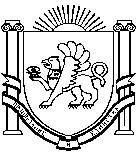 РЕСПУБЛИКА КРЫММИНИСТЕРСТВО ОБРАЗОВАНИЯ, НАУКИ И МОЛОДЕЖИ
(МИНОБРАЗОВАНИЯ КРЫМА)П Р И К А ЗОБ УТВЕРЖДЕНИИ ПОРЯДКА составления и утверждения плана финансово-хозяйственной деятельности государственных бюджетных и автономных учреждений, в отношении которых Функции и полномочия учредителя осуществляет МИНИСТЕРСТВО ОБРАЗОВАНИЯ, НАУКИ И МОЛОДЕЖИ РЕСПУБЛИКИ КРЫМВ соответствии с подпунктом 6 пункта 3.3 статьи 32 Федерального закона от 12 января 1996 г. № 7-ФЗ «О некоммерческих организациях» и частью 13 статьи 2 Федерального закона от 03 ноября 2006 г. № 174-ФЗ  «Об автономных учреждениях» приказываю:1. Утвердить Порядок составления и утверждения плана финансово-хозяйственной деятельности государственных бюджетных и автономных учреждений, в отношении которых функции и полномочия учредителя осуществляет Министерство образования, науки и молодежи Республики Крым (далее - Порядок).            2. Контроль за исполнением настоящего приказа возложить на первого заместителя министра Журбу Н.В.3. Настоящий Приказ вступает в силу с 1 января 2015 года, за исключением вступающих в силу с 1 января 2016 года:положений Порядка, предусматривающих составление и утверждение плана финансово-хозяйственной деятельности на плановый период;положений пунктов 9.1, 10.1, абзаца второго пункта 18 настоящего Порядка.Министр                                                                                   Н.Г.ГончароваУтверждено                                                                                 Приказом Министерства образования,                                                                                                   науки и молодежи Республики Крым                                                                  от 29.08.2014г.  №  134ПОРЯДОК СОСТАВЛЕНИЯ и УТВЕРЖДЕНИЯ плана финансово-хозяйственной деятельности государственных  бюджетных и автономных учреждений, в отношении которых функции и полномочия учредителя осуществляет МИНИСТЕРСТВО ОБРАЗОВАНИЯ, НАУКИ И МОЛОДЕЖИ РЕСПУБЛИКИ КРЫМI. Общие положенияНастоящий Порядок устанавливает правила составления и утверждения плана финансово-хозяйственной деятельности государственных бюджетных и автономных учреждений, в отношении которых функции и полномочия учредителя осуществляет Министерство образования, науки и молодежи Республики Крым  (далее соответственно – План, учреждение, Министерство).План составляется на финансовый год в случае, если закон о бюджете Республики Крым (далее – закон) утверждается на один финансовый год, либо на финансовый год и плановый период, если закон  о бюджете утверждается на очередной финансовый год и плановый период.II. Порядок составления Плана           3. План составляется учреждением, их обособленными (структурными) подразделениями без прав юридического лица, осуществляющими полномочия по ведению бухгалтерского учета (далее - подразделение), на этапе формирования проекта бюджета Республики Крым на очередной  финансовый год (на очередной финансовый год и плановый период) в рублях с точностью до двух знаков после запятой по форме согласно приложению № 1 к настоящему Порядку. План содержит три части:заголовочная;содержательная;оформляющая.В заголовочной части Плана указываются: гриф утверждения документа, содержащий наименование должности, подпись (и ее расшифровку) лица, уполномоченного утверждать План, и дату утверждения;наименование документа;дата составления документа;наименование учреждения;наименование подразделения (в случае составления им Плана);наименование органа, осуществляющего функции и полномочия учредителя;дополнительные реквизиты, идентифицирующие учреждение (подразделение) (адрес фактического местонахождения, идентификационный номер налогоплательщика (ИНН) и значение кода причины постановки на учет (КПП) учреждения (подразделения);финансовый год (финансовый год и плановый период), на который представлены содержащиеся в документе сведения;наименование единиц измерения показателей, включаемых в План  и их коды по Общероссийскому классификатору единиц измерения (ОКЕИ) и (или) Общероссийскому классификатору валют (ОКВ).Содержательная часть Плана состоит из текстовой (описательной) части и табличной части.В текстовой (описательной) части Плана указываются:цели деятельности учреждения (подразделения) в соответствии с федеральными законами, иными нормативными  правовыми актами и уставом учреждения (положением подразделения);виды деятельности учреждения (подразделения), относящиеся к его основным видам деятельности в соответствии с уставом учреждения (положением подразделения);перечень услуг (работ), относящихся в соответствии с уставом (положением подразделения) к основным видам деятельности учреждения (подразделения), предоставление которых для физических и юридических лиц осуществляется за плату;общая балансовая стоимость недвижимого государственного  имущества на дату составления Плана (в разрезе стоимости имущества, закрепленного собственником имущества за учреждением на праве оперативного управления; приобретенного учреждением (подразделением) за счет выделенных собственником имущества учреждения средств; приобретенного учреждением (подразделением) за счет доходов, полученных от иной приносящей доход деятельности);общая балансовая стоимость движимого государственного (муниципального) имущества на дату составления Плана, в том числе балансовая стоимость особо ценного движимого имущества;иная информация по решению органа, осуществляющего функции и полномочия учредителя.В табличной части Плана указываются:показатели финансового состояния учреждения (подразделения) (данные о нефинансовых и финансовых активах, обязательствах на последнюю отчетную дату, предшествующую дате составления Плана) в следующем разрезе:Показатели финансового состояния учрежденияПлановые показатели по поступлениям и выплатам учреждения (подразделения) в следующем разрезе:Показатели по поступлениям и выплатам учрежденияиная информация по решению органа, осуществляющего функции и полномочия учредителя.В целях формирования показателей Плана по поступлениям и выплатам, включенным в табличную часть Плана, учреждение (подразделение) составляет на этапе формирования проекта бюджета на очередной финансовый год (на очередной финансовый год и плановый период) План, исходя из представленной Министерством, информации о планируемых объемах расходных обязательств:Субсидий на финансовое обеспечение выполнения государственного задания (далее – государственное ); Субсидий, предоставляемых в соответствии с абзацем вторым пункта 1 статьи 78.1 Бюджетного кодекса Российской Федерации;Субсидий на осуществление капитальных вложений в объекты капитального строительства государственной  собственности или приобретение объектов недвижимого имущества в государственную собственность;Грантов в форме субсидий, в том числе предоставляемых по результатам конкурсов;Публичных обязательств перед физическими лицами в денежной форме, полномочия по исполнению которых от имени Министерства  планируется передать в установленном порядке учреждению (подразделению).Плановые показатели по поступлениям формируются учреждением (подразделением) в разрезе:субсидий на финансовое обеспечение выполнения государственного (муниципального) задания;субсидий, предоставляемых в соответствии с абзацем вторым пункта 1 статьи 78.1 Бюджетного кодекса Российской Федерации;субсидий на осуществление капитальных вложений в объекты капитального строительства государственной (муниципальной) собственности или приобретение объектов недвижимого имущества в государственную (муниципальную) собственность;грантов в форме субсидий, в том числе предоставляемых по результатам конкурсов;поступлений от оказания учреждением (подразделением) услуг (выполнения работ), относящихся в соответствии с уставом учреждения (положением подразделения) к его основным видам деятельности, предоставление которых для физических и юридических лиц осуществляется на платной основе, а также поступлений от иной приносящей доход деятельности;поступлений от реализации ценных бумаг (для государственных (муниципальных) автономных учреждений, а также государственных (муниципальных) бюджетных учреждений в случаях, установленных федеральными законами).Справочно указываются суммы публичных обязательств перед физическим лицом, подлежащих исполнению в денежной форме, полномочия по исполнению которых от имени Министерства передаются в установленном порядке учреждению (подразделению), а также средства, поступившие во временное распоряжение учреждения (подразделения).Суммы, указанные в пунктах 10.1, 10.2, 10.3, 10.4 и 10.7, формируются учреждением (с учетом сумм по подразделениям) на основании информации, полученной от Министерства, в соответствии с пунктом 9 настоящего  Порядка.Суммы, указанные в пунктах 10.1, 10.2, 10.3, 10.4 и 10.7, формируются подразделением на основании информации, полученной от учреждения, в соответствии с пунктом 9 настоящего Порядка.Суммы, указанные в пункте 10.5, учреждение (подразделение) рассчитывает исходя из планируемого объема оказания услуг (выполнения работ) и планируемой стоимости их реализации.Плановые показатели по выплатам формируются учреждением (подразделением) в соответствии с настоящим Порядком в разрезе выплат на:       оплату труда и начисления на выплаты по оплате труда;      услуги связи;транспортные услуги;коммунальные услуги;арендную плату за пользование имуществом;услуги по содержанию имущества;прочие услуги;безвозмездные перечисления государственным и муниципальным организациям;пособия по социальной помощи населению;приобретение основных средств;приобретение нематериальных активов;приобретение материальных запасов;приобретение ценных бумаг (для учреждений в случаях, установленных федеральными законами);прочие расходы;иные выплаты, не запрещенные законодательством Российской Федерации.Общая сумма расходов бюджетного учреждения на закупки товаров, работ, услуг, отраженная в Плане, подлежит детализации в плане закупок товаров, работ, услуг для обеспечения государственных нужд, формируемом в соответствии с законодательством Российской Федерации о контрактной системе в сфере закупок товаров, работ, услуг для обеспечения государственных нужд.При предоставлении учреждению субсидии, в соответствии с абзацем вторым пункта 1 статьи 78.1 Бюджетного кодекса Российской Федерации, субсидии на осуществление капитальных вложений в объекты капитального строительства государственной собственности или приобретение объектов недвижимого имущества в государственную собственность (далее – целевая субсидия) учреждение составляет и представляет в Министерство. Сведения об операциях с целевыми субсидиями, предоставленными государственному  учреждению (код формы документа по Общероссийскому классификатору управленческой документации 0501016) (далее – Сведения), в соответствии с приложением № 2 к Приказу Минфина России от 28.07.2010 № 81н «О требованиях к плану финансово-хозяйственной деятельности государственного  учреждения», за исключением сведений о субсидиях, предоставленных учреждению на финансовое обеспечение выполнения государственного  задания.На основании Сведений, утвержденных Министерством, составляются отдельно Сведения для осуществления расходов за счет целевых субсидий данным учреждением и Сведения для осуществления расходов за счет целевых субсидий по каждому подразделению.В Сведениях, составленных для осуществления расходов за счет целевых субсидий учреждения, отражаются, в том числе операции по перечислению средств подразделениям.При составлении Сведений учреждением (подразделением) в них указываются:в графе 1 – наименование целевой субсидии с указанием цели, на осуществление которой предоставляется целевая субсидия;в графе 2 – аналитический код, присвоенный органом, осуществляющим функции и полномочия учредителя, для учета операций с целевой субсидией (далее - код субсидии);в графе 3 – код классификации операций сектора государственного управления, исходя из экономического содержания планируемых поступлений и выплат;в графах 4, 5 – неиспользованные на начало текущего финансового года остатки целевых субсидий, на суммы которых подтверждена в установленном порядке потребность в направлении их на те же цели в разрезе кодов субсидий по каждой субсидии, с отражением в графе 4 кода субсидии, в случае, если коды субсидии, присвоенные для учета операций с целевой субсидией в прошлые годы и в новом финансовом году, различаются, в графе 5 – суммы разрешенного к использованию остатка;в графах 6, 7 – суммы возврата дебиторской задолженности прошлых лет, на которые подтверждена в установленном порядке потребность в направлении их на те же цели, с отражением в графе 6 кода субсидии, в случае, если коды субсидии, присвоенные для учета операций с целевой субсидией в прошлые годы и в новом финансовом году, различаются, в графе 7 - разрешенные к использованию суммы;в графе 8 – сумма планируемых на текущий финансовый год поступлений целевых субсидий;в графе 9 – сумма планируемых на текущий финансовый год выплат, источником финансового обеспечения которых являются целевые субсидии.Плановые показатели по выплатам могут быть детализированы до уровня групп и статей классификации операций сектора государственного управления бюджетной классификации Российской Федерации, а по группе «Поступление нефинансовых активов» – с указанием кода группы классификации операций сектора государственного управления.В случае если учреждению (подразделению) предоставляется несколько целевых субсидий, показатели Сведений формируются по каждой целевой субсидии без формирования группировочных итогов.Формирование объемов планируемых выплат, указанных в Сведениях, осуществляется в соответствии с нормативным  правовым актом, устанавливающим порядок предоставления целевой субсидии из соответствующего бюджета.Объемы планируемых выплат, источником финансового обеспечения которых являются поступления от оказания учреждениями (подразделениями) услуг (выполнения работ), относящихся в соответствии с уставом учреждения (положением подразделения) к его основным видам деятельности, предоставление которых для физических и юридических лиц осуществляется на платной основе, формируются учреждением (подразделением) в соответствии с порядком определения платы, установленным Министерством. После утверждения в установленном порядке закона (решения) о бюджете План и Сведения при необходимости уточняются учреждением (подразделением) и направляются на утверждение с учетом положений раздела «Порядок утверждения Плана и Сведений».Уточнение показателей Плана, связанных с выполнением государственного  задания, осуществляется с учетом показателей утвержденного государственного задания и размера субсидии на выполнение государственного  задания.Оформляющая часть Плана должна содержать подписи должностных лиц, ответственных за содержащиеся в Плане данные, - руководителя учреждения (подразделения) (уполномоченного им лица), руководителя финансово-экономической службы учреждения (подразделения) или иного уполномоченного руководителем лица, исполнителя документа.В целях внесения изменений в План и (или) Сведения составляются новые План и (или) Сведения, показатели которых не должны вступать в противоречие в части кассовых операций по выплатам, проведенным до внесения изменения в План и (или) Сведения.III. Порядок утверждения Плана и СведенийПлан государственного автономного учреждения (План с учетом изменений) утверждается руководителем автономного учреждения на основании заключения наблюдательного совета автономного учреждения.План государственного  бюджетного учреждения (План с учетом изменений) утверждается Министерством.План подразделения (План с учетом изменений) утверждается руководителем учреждения.Сведения, указанные в пункте 17 настоящего Порядка, сформированные учреждением, утверждаются Министерством. Сведения, указанные в пункте 17 настоящего Порядка, сформированные учреждением для подразделения, утверждаются учреждением.Приложение № 1к Порядку составления и утверждения плана финансово-хозяйственной деятельности государственных  бюджетных и автономных учреждений, в отношении которых функции и полномочия учредителя осуществляет Министерство образования, науки и молодежи Республики Крым   утвержденному приказом  от 29.082014 г. № 134                                                       УТВЕРЖДАЮ                                            _________________________________                                                (наименование должности лица,                                                       утверждающего документ)                                            __________ _____________________                                              (подпись) (расшифровка подписи)                                                  "__" _________ 20__ г.План финансово-хозяйственной деятельности на 20___ год"__" ___________ 20__ г.                                                                   КОДЫ                                                                ┌─────────┐                                                                │         │                                                                ├─────────┤                                                           Дата │         │                                                                ├─────────┤                                                                │         │                                                                ├─────────┤                                                                │         │                                                                ├─────────┤Государственное                                                 │         │бюджетное (автономное) учреждение                               ├─────────┤(подразделение) _______________________________________ по ОКПО │         │                                                                ├─────────┤                                                         ИНН    │         │                                                                ├─────────┤                                                         КПП    │         │                                                                ├─────────┤Единица измерения: руб.                                 по ОКЕИ │   ...   │                                                                └─────────┘ОГРН                    ____________________________________ОКВЭД                   ____________________________________ОКАТО                   ____________________________________Наименование органа,осуществляющего функциии полномочия учредителя ____________________________________Юридический адрес       ____________________________________Адрес фактическогоместонахождениягосударственногоавтономного учреждения(подразделения)         ____________________________________Численность штатная/фактическая, чел.       ____________________________________I. Сведения о деятельности государственного  бюджетного (автономного) учреждения1.1. Цели деятельности государственного  бюджетного (автономного) учреждения (подразделения):1.2.Виды деятельности государственного  бюджетного (автономного) учреждения (подразделения):1.3.Перечень услуг (работ), относящихся в соответствии с уставом (положением подразделения) к основным видам деятельности учреждения (подразделения), предоставление которых для физических и юридических лиц осуществляется за плату:II. Показатели финансового состояния учрежденияIII. Показатели по поступлениям и выплатам учреждения    Руководитель государственного     бюджетного (автономного) учреждения    (подразделения)                       __________ ______________________                                          (подпись)   (расшифровка подписи)    Заместитель руководителя              __________ ______________________                                          (подпись)   (расшифровка подписи)    Главный бухгалтер государственного    бюджетного (автономного) учреждения    (подразделения)                       __________ ______________________                                          (подпись)   (расшифровка подписи)    Исполнитель                           __________ ______________________    тел. _____________________            (подпись)   (расшифровка подписи)    "__" __________ 20___ г29 августа  2014 г.                                       № 134г.  СимферопольНаименование показателяСумма, тыс.руб.Нефинансовые активы, всего:из них: недвижимое имущество, всего:в том числе:остаточная стоимостьособо ценное движимое имущество, всегов том числе:остаточная стоимостьФинансовые активы, всего:из них:дебиторская задолженность по доходамдебиторская задолженность по расходамОбязательства, всего:из них:просроченная кредиторская задолженностьНаименование показателяВсегоВ том числеВ том числеНаименование показателяВсегоПо лицевым счетам, открытым в органах, осуществляющих ведение лицевых счетов учрежденийПо счетам, открытым в кредитных организацияхОстаток средствПоступления, всего:в том числе:Выплаты, всего:в том числе:Остаток средств Справочно:Объем публичных обязательств, всегоОбъем публичных обязательств, всегоОбъем публичных обязательств, всегоСредства во временном распоряжении, всегоСредства во временном распоряжении, всегоСредства во временном распоряжении, всегоНаименование показателяСумма, тыс.руб.Нефинансовые активы, всего:из них: недвижимое имущество, всего:в том числе:остаточная стоимостьособо ценное движимое имущество, всегов том числе:остаточная стоимостьФинансовые активы, всего:из них:дебиторская задолженность по доходамдебиторская задолженность по расходамОбязательства, всего:из них:просроченная кредиторская задолженностьНаименование показателяВсегоВ том числеВ том числеНаименование показателяВсегоПо лицевым счетам, открытым в органах, осуществляющих ведение лицевых счетов учрежденийПо счетам, открытым в кредитных организацияхПланируемый остаток средств на начало планируемого годаПоступления, всего:в том числе:Субсидии на финансовое обеспечение выполнение государственного заданияСубсидии, предоставляемые в соответствии с абзацем вторым пункта 1 статьи 78.1 БК РФСубсидии на осуществление капитальных вложений в объекты капитального строительства государственной собственности или приобретение объектов недвижимого имущества в государственную собственностьГранты в форме субсидий, в том числе предоставляемые по результатам конкурсовпоступления от оказания учреждением (подразделением) услуг (выполнения работ), относящихся в соответствии с уставом учреждения (положением подразделения) к его основным видам деятельности, предоставление которых для физических и юридических лиц осуществляется на платной основе, а также поступлений от иной приносящей доход деятельности;поступления от реализации ценных бумаг (для государственных автономных учреждений, а также государственных бюджетных учреждений в случаях, установленных федеральными законами)Выплаты, всего:в том числе:оплату труда и начисления на выплаты по оплате труда;услуги связи;транспортные услуги;коммунальные услуги;арендную плату за пользование имуществом;услуги по содержанию имущества;прочие услуги;безвозмездные перечисления государственным и муниципальным организациям;пособия по социальной помощи населению;приобретение основных средств;приобретение нематериальных активов;приобретение материальных запасов;приобретение ценных бумаг (для государственных автономных учреждений, а также государственных бюджетных учреждений в случаях, установленных федеральными законами);прочие расходы;иные выплаты, не запрещенные законодательством Российской Федерации.Планируемый остаток средств на конец планируемого годаСправочно:Объем публичных обязательств, всегоОбъем публичных обязательств, всегоОбъем публичных обязательств, всегоСредства во временном распоряжении, всегоСредства во временном распоряжении, всегоСредства во временном распоряжении, всего